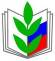 ПРОФСОЮЗ РАБОТНИКОВНАРОДНОГО ОБРАЗОВАНИЯ И НАУКИ РОССИЙСКОЙ ФЕДЕРАЦИИ(ОБЩЕРОССИЙСКИЙ ПРОФСОЮЗ ОБРАЗОВАНИЯ)СТАВРОПОЛЬСКАЯ КРАЕВАЯ ОРГАНИЗАЦИЯТО Общероссийского Профсоюза образования в Минераловодском городском округе
КОМИТЕТ 
357219, Минераловодский район,г. Минеральные Воды, улица Гагарина, 90 а                 
тел. (87922) 4-15-32; факс (87922) 4-15-32E-mail: gk_prof_mv@mail.ru          от  «11»  сентября  2018  г.  №  83Председателям первичных профсоюзных       организаций        Уважаемые коллеги!	Информируем Вас, что 10 сентября 2018 г. в адрес заместителя Председателя Государственной Думы Федерального Собрания Российской Федерации О. В. Тимофеевой от имени Совета Ассоциации профсоюзов работников непроизводственной сферы Российской Федерации направлено совместное обращение с предложением учесть при формировании ко второму чтению проекта федерального закона № 489161-7 «О внесении изменений в отдельные законодательные акты Российской Федерации по вопросам назначения и выплаты пенсий»,  принятого Государственной Думой Федерального собрания Российской Федерации в первом чтении, поправки Совета Ассоциации в части назначения досрочной страховой пенсии работникам сферы образования, медицинским работникам, работникам творческих профессий сферы культуры.	Просим обязательно донести информацию до сведения всех членов Профсоюза образования.   Председатель   ТО Общероссийского Профсоюза образования    в Минераловодском городском округе                               Т. П. РедкозубоваУважаемая Ольга Викторовна!   В связи с рассмотрением Государственной Думой Федерального Собрания Российской Федерации в первом чтении проекта федерального закона № 489161-7 «О внесении изменений в отдельные законодательные акты Российской Федерации по вопросам назначения и выплаты пенсий» (далее – законопроект), подготовкой его ко второму чтению, предложениями Президента Российской Федерации В.В. Путина по пенсионной реформе, озвученными 29 августа 2018 года, деятельностью рабочей группы, образованной 21 августа 2018 г. по инициативе Председателя Государственной Думы Федерального Собрания Российской Федерации В.В. Володина, Совет Ассоциации профсоюзов работников непроизводственной сферы Российской Федерации (далее – Совет Ассоциация профсоюзов) настоятельно просит внимательно отнестись к рассмотрению наших предложений по данному законопроекту в части, касающейся назначения досрочной страховой пенсии работникам сферы образования, медицинским работникам, работникам творческих профессий сферы культуры.   Федеральным законом от 28.12.2012 г. № 400-ФЗ «О страховых пенсиях» (пунктами 19, 20, 21 части первой статьи 30) предусмотрено сохранение права на досрочное назначение страховой пенсии  указанным категориям специалистов независимо от возраста (для отдельных работников культуры с учетом определенного возраста) при условии выработки специального стажа.   Однако, основополагающий принцип назначения страховой пенсии досрочно  независимо от возраста лицам, указанным в пунктах 19-21 ч. 1 ст. 30 Федерального закона № 400-ФЗ, законопроектом  фактически отменяется, что вступает в противоречие с частью второй статьи 55 и  частью первой статьи 37 Конституции Российской Федерации.   Категорически не согласившись с законопроектом в части назначения досрочной страховой пенсии работников сферы образования, медицинских работников и работникам творческих профессий сферы культуры, Общероссийский профсоюз образования, Профсоюз работников здравоохранения Российской Федерации, Российский профсоюз работников культуры выработали и направили Президенту РФ, в профильные комитеты Государственной Думы ФС РФ, в Правительство РФ, отраслевые министерства, Министерство труда и социальной защиты РФ  позицию отраслевых профсоюзов по законопроекту, в которой отмечено, что особые условия труда указанных категорий работников не изменились,  в связи с чем никаких научных и медицинских оснований для введения  требований к их возрасту при назначении досрочно страховой пенсии  помимо специального стажа  не имеется.    Совет Ассоциации профсоюзов считает, что законопроектом для работников сферы образования, медицинских работников, работников творческих профессий сферы культуры необоснованно отменяются государственные гарантии в части досрочного назначения страховых пенсий, особенно в отношении лиц, для которых отсутствует физическая возможность продолжения трудовой деятельности еще в течение восьми лет после выработки необходимого специального стажа.    Кроме того, реализация предложенных в законопроекте мер, устанавливающих требования к возрасту работников сферы образования, медицинских работников и творческих работников,  окажет негативное влияние на рынок труда как для сохранения квалифицированных кадров, так  и кадрового обновления в этих сферах деятельности из-за отсутствия рабочих мест, приведет к падению престижа и привлекательности упомянутых профессий среди молодежи,  к снижению качества обучения, лечения, уровня исполнительского мастерства, к рискам роста травматизма и профессиональной заболеваемости среди работников старших возрастов.       Совет Ассоциации профсоюзов работников настаивает на сохранении действующего  порядка и условий реализации прав на досрочную страховую пенсию для лиц, поименованных в пунктах 19-21 части 1 статьи 30 Федерального закона № 400-ФЗ «О страховых пенсиях», и предлагает учесть прилагаемые  поправки в текст законопроекта ко второму чтению.  Приложение: на 2 листах.Дополнительная информация Совета Ассоциации профсоюзов работников  непроизводственной сферы Российской Федерациио последствиях, неопределенностях и рисках принятиямер, предусмотренных проектом Федерального закона № 489161-7 "О внесении изменений в отдельные законодательные акты Российской Федерации по вопросам назначения и выплаты пенсий", связанных  с введением  требований к возрасту при назначении досрочной страховой пенсии работникам сферы образования, здравоохранения и культуры, назначаемой  в настоящее время  с учетом специального стажа независимо от возрастаСохранение в законопроекте положений, устанавливающих требования к возрасту при назначении досрочной страховой пенсии  работникам сферы образования, здравоохранения и культуры, приобретшим при наличии специального стажа  право на назначение досрочной трудовой пенсии  независимо от возраста (для отдельных работников культуры при определенном возрасте), что фактически отодвигает  для этих лиц назначение и выплату страховой пенсии на срок от 12 до 96 месяцев, приведет:-  к нарушению установленного частью первой статьи 37 Конституции Российской Федерации, т.е. к нарушению установленного этой статьей права свободно распоряжаться своими способностями к труду, к принуждению продолжать работать после возникновения права на досрочную страховую пенсию независимо от состояния здоровья в целях получения материального источника для существования;- к дезавуированию единственного и основополагающего принципа назначения и выплаты страховой пенсии только за 25 лет и 30 лет педагогической, лечебной по охране здоровья населения деятельности, 15-30 лет творческой деятельности  в театрах или театрально-зрелищных организациях независимо от возраста из-за введения конкретных  требований к возрасту;- к дискриминации в отношении женщин, осуществляющих творческую деятельность в театрах или театрально-зрелищных организациях, для которых предусмотрено право на досрочную пенсию в 58 лет, что не  согласуется с внесенными Президентом Российской Федерации поправками о снижении пенсионного возраста для женщин на 3 года; - к неоправданному росту травматизма и профессиональной заболеваемости творческих работников в связи с повышенными физическими нагрузками и естественным физиологическим старением  гимнастов, акробатов; артистов-вокалистов, артистов, играющих на духовых инструментах и других категорий творческих работников; - к неопределенностям, связанным с фиксированием года возникновения права на  досрочную страховую пенсию (кем, каким образом, на основании каких документов, в какие сроки работнику  будет подтверждаться, что у него такое право возникло), особенно в случаях, когда пенсионные органы отказывают во включении в требуемый стаж отдельных периодов  работы из-за многочисленных неточностей записей в трудовых книжках, в связи с чем работники вынуждены такие отказы оспаривать в судебных инстанциях;- к неопределенностям, связанным со сроками обращения за назначением досрочной пенсии, поскольку в настоящее время такая пенсия назначается с даты подачи заявления, но не ранее наступления права на досрочную пенсию;  - к неопределенностям, связанным с определением размера своей будущей  «досрочной» страховой пенсии (к примеру, через 5 лет после возникновения на нее права), поскольку неясно из какого заработка она будет исчисляться в случае оставления работы, перехода на другую работу, продолжения работы в должностях, дающих право на досрочную страховую пенсию, но с меньшим размером оплаты труда; отсутствует информация о   применении индексирования заработка, из которого будет назначаться пенсия через 5 лет; - к неопределенностям для лиц, приобретших  право на досрочную страховую пенсию, на какое-либо материальное обеспечение, если они по состоянию здоровья  не смогут продолжать работу, а также не смогут получить новую специальность, профессию;- к неопределенностям в предоставлении лицам, имеющим звание «Ветеран труда», а также другие основания на получение мер социальной поддержки, которые в отношении лиц, осуществлявших не менее 25 лет и 30 лет педагогическую, лечебную по охране здоровья населения деятельность,   15-30 лет творческую деятельность  в театрах или театрально-зрелищных организациях, реализуются в настоящее время независимо от возраста, но одновременно с назначением  досрочно страховой пенсии, поскольку в настоящее время рассматриваются лишь предложения о предоставлении мер социальной поддержки при достижении возраста 55 или 60 лет соответственно для женщин и мужчин.    Все предлагаемые меры по отсрочке назначения страховой пенсии и повышению пенсионного возраста, указанным работникам не имеют  какого-либо научного и медицинского обоснования, а также выводов, связанных:- с повышением размеров гарантированной части заработной платы, введением для них взамен отсрочки назначения досрочных пенсий другой равнозначной  системы государственных гарантий в виде соцпакета);- с устранением факторов длительного неблагоприятного воздействия повышенной эмоциональной и психологической нагрузки, влияющих на улучшение состояния их здоровья, снижающих старение организма;- с представлением финансовых расчетов, в том числе связанных с доходами Пенсионного Фонда РФ от страховых взносов, уплачиваемых  работодателями за лиц, продолжающих трудовую деятельность после назначения всех видов пенсий.   Таким образом, законопроектом предлагается одностороннее ухудшение положения работников бюджетной сферы, связанное с простой  механической отсрочкой реализации права, установленного действующим законодательством, в случае до принятия законопроекта.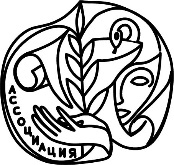 АССОЦИАЦИЯ ПРОФСОЮЗОВ РАБОТНИКОВНЕПРОИЗВОДСТВЕННОЙ СФЕРЫРОССИЙСКОЙ ФЕДЕРАЦИИ119119, г. Москва, Ленинский пр. 42
тел.: (495) 938-8677 факс: (495) 938-8248
E-mail: urvachev@mail.ru http://www.ed-union.ru/association/Заместителю Председателя Государственной Думы Федерального Собрания Российской ФедерацииО.В.Тимофеевой          10.09.2018 г. № 12На № ______________ от ____________Заместителю Председателя Государственной Думы Федерального Собрания Российской ФедерацииО.В.ТимофеевойЗаместителю Председателя Государственной Думы Федерального Собрания Российской ФедерацииО.В.Тимофеевой Президент Совета  Ассоциации профсоюзов работников непроизводственной сферы РФ,  Председатель Профсоюза работников здравоохранения Российской Федерации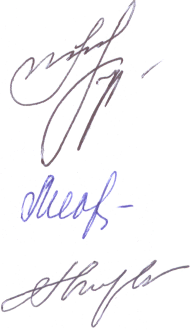 Вице-президент Совета Ассоциации профсоюзов работников непроизводственной сферы РФ,  Председатель Общероссийского профсоюза работников образования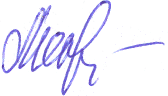 Вице-президент Совета Ассоциации профсоюзов работников непроизводственной сферы РФ,  Председатель Общероссийского профсоюза работников образованияВице-президент Совета Ассоциации профсоюзов работников непроизводственной сферы РФ,  Председатель Российского профсоюза работников культуры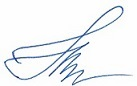 Вице-президент Совета Ассоциации профсоюзов работников непроизводственной сферы РФ,  Председатель Российского профсоюза работников культуры М.М. Кузьменко  М.М. Кузьменко Г.И. МеркуловаГ.И. МеркуловаС.Н. Цыганова